Как готовить ребенка к школе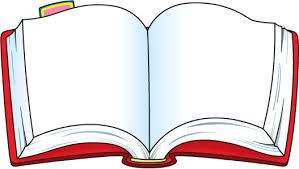 Приобретайте, читайте и используйте книги, в которых можно найти игры и упражнения для развития внимания, памяти.Развивайте у ребенка настойчивость, трудолюбие, умение доводить дело до конца.Заучивайте с ребенком небольшое стихотворение один раз в неделю.Формируйте у ребенка мыслительные способности, наблюдательность, пытливость, интерес к познанию окружающего.Ставьте ребенка перед проблемными ситуациями. Например, предложите ему выяснить, почему вчера можно было лепить снеговика, а сегодня нет.Задавайте вопросы по содержанию мультфильма после его просмотра.Спрашивайте ребенка после прогулок, что он увидел на улице.Загадывайте загадки.Просите ребенка после чтения книги на ночь: «Запомни, на какой страничке мы остановились, завтра мы продолжим с этого места». Например, третья строчка сверху, страница 15.Беседуйте о прочитанных книгах. Выясните, как ребенок понял их содержание, сумел ли вникнуть в причинную связь событий, правильно ли оценивал поступки действующих лиц, способен ли доказать, почему одних героев он осуждает, других одобряет, и т.д. Переложите во время уборки какую-нибудь игрушку на другое место и попросите ребенка определить, все ли игрушки лежат на своих местах.Научите ребенка играть в шахматы, шашки – эти игры развивают внимание и мышление.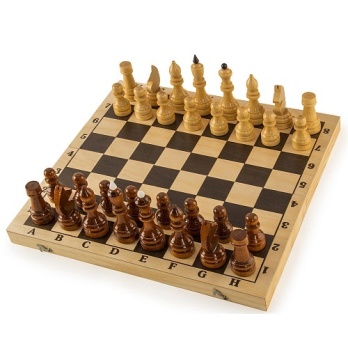 Хвалите ребенка за каждый, даже маленький, успех! Источник: Справочник педагога-психолога, №7, 2017